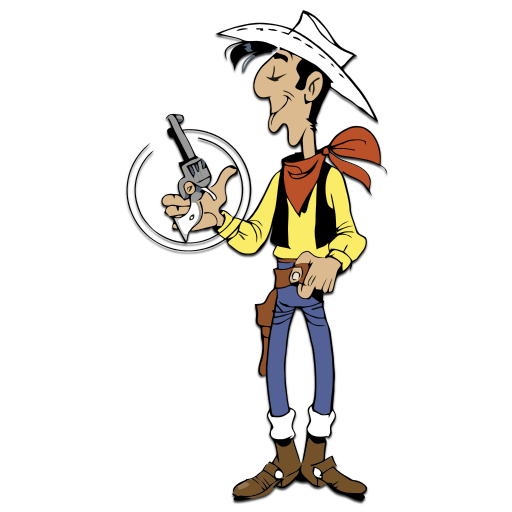 __ _______ Lucky Luke.__ ____ un cowboy.__ ____ grand et ____ les cheveux _____       et ______.__ ____ un jean ____, un foulard _____       et une chemise_____.__ _____ un chapeau _____.____ aussi un pistolet.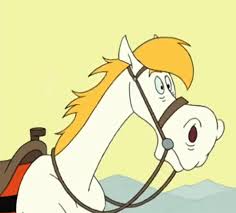 __ ________ Jolly Jumper.__ _____ le cheval de Lucky Luke.__ _____ blanc.__ _____ très ________, très __________et très _____.__ ________ les chiens.Lucky Luke et moi, __ ___ inséparables !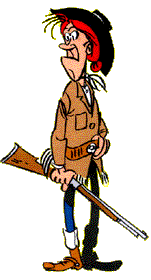 __ ________ Calamity Jane.__ ______ grande._____ les cheveux longs et roux.__ ______ des vêtements de cowboy :un jean _____, une veste _______ et un chapeau _____._____ un fusil._______ beaucoup Lucky Luke, mais chut…, c’est un secret… 